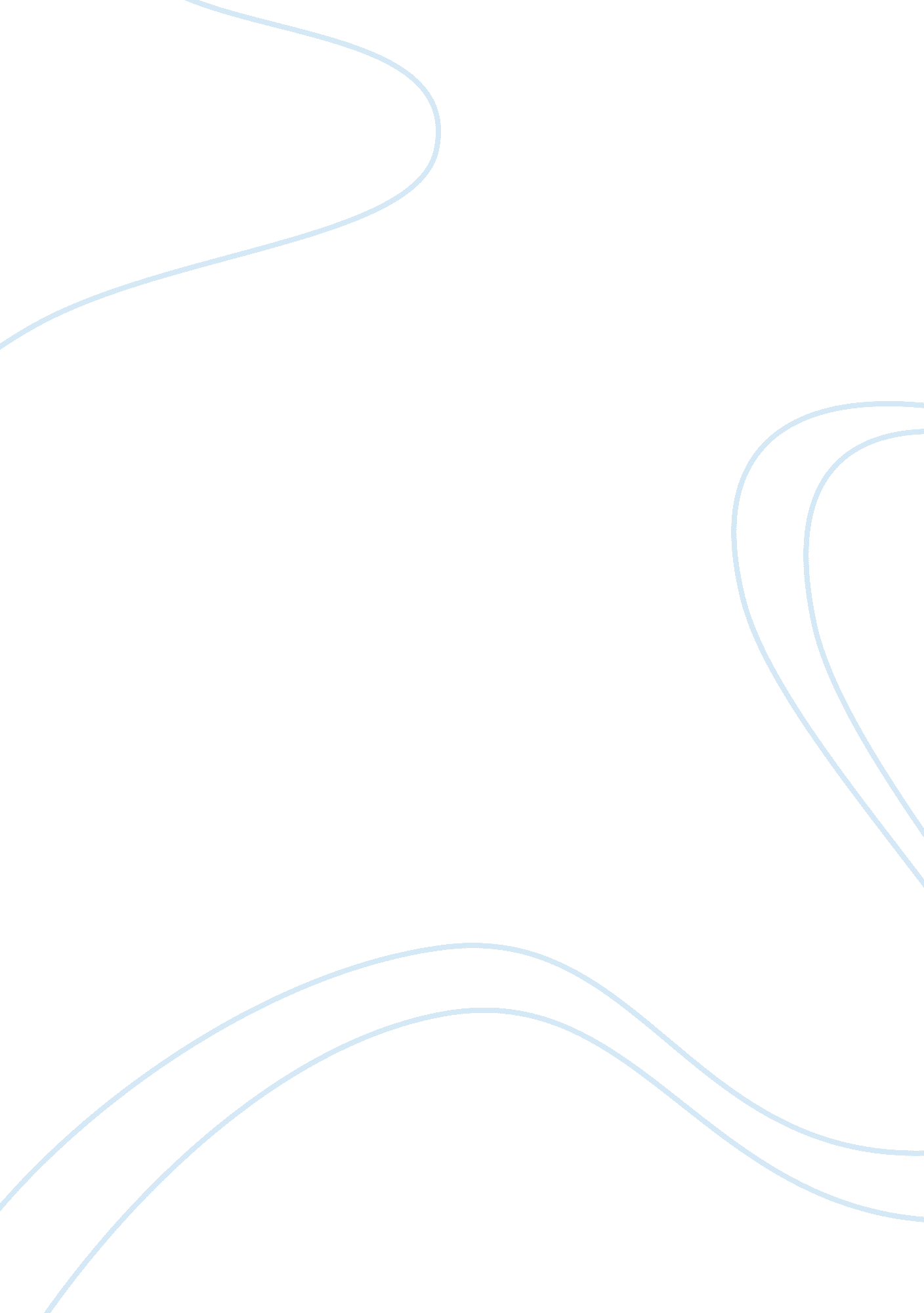 Critical thinking on performance in drama and poetryLiterature, Drama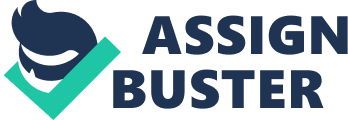 While reading a short story, the imaginative language used by the author helps transport the reader into another world created by the author. In this case, a short story presents an experience that the author puts down which brings an imaginary world to life. On the other hand, when it comes to drama and poetry, the reader becomes part and parcel of the experience as they participate in the bringing to live of the written work. This is possible because the characters in the drama or poetry are brought o life by the audience as they take part in the reading, listening or watching (Dennis 2001). 
Some of the qualities that make this possible are embedded in the delivery. For instance, when the piece of art is read or performed to the audience, the complexities and intricacies of a work of art is brought alive and demonstrated. This means that the emotions come a long with the performance add also the actual demonstration is done therefore making their performances interesting. When this is the case, the reader gets a clear perspective and good understanding of the piece of work therefore aiding in clearly and appropriate interpretation. 
The more direct performative aspect of drama and poetry does these types of ar work a lot of justice because as a reader, one has an added advantage of understanding the author’s literary meaning. When poetry or drama is performed, it does not only pass as entertaining but also the use of sounds, color, designs and even light, the audience’s attention is caught and his creates an impression of the audience being fully involved thereby making the whole experience interesting. Visual performance enhances a piece of work and it is from this aspect hat as a reader one can easily understand, enjoy and participate (Pdf file). References Additional Selections for Reading and Reflection. PDF File 
Dennis, C. (2001). Poetry as Persuasion. Athens: University of Georgia. 